CURRICULUM VITAE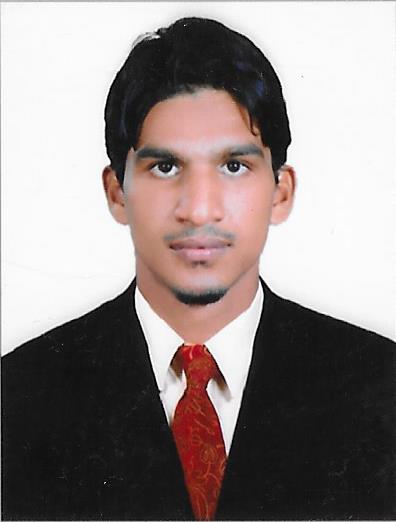 AhammedAhammed.350268@2freemail.com 	 CAREER OBJECTIVEI would like to broaden my experience by taking a challenging assignment, which would enable me to exercise my communication, organizational and administration skills in an effective manner. Looking for a career that offers innovation and challenge, I like to work in an environment that offers room for both personal and professional growth.AREAS OF EXPERTISE Computers and Administration:  Proficiencies include MS Office, Basic in (MS Vision, IOS, Android Systems, Adobe Photoshop, apple and Windows Operating systems). 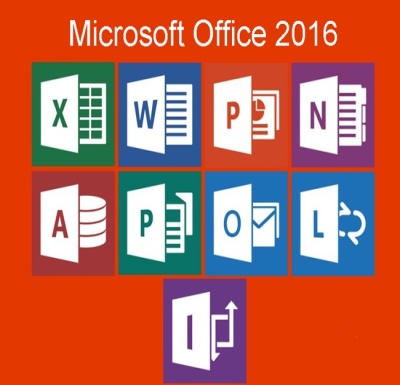 Easily making good working relationships.Networking of Operating systems.Outstanding time-management and organizational abilities to provide exceptional staff support.Communication and Presentation:  Exceptional interpersonal skills, handles sensitive matters.EXPERIENCE HIGHLIGHTSWorked at Al Dawaween Typing & Photocopying Services at Bur Dubai –Dubai, UAE (from July 4, 2014 to August 31, 2016) Typist cum Clerk.Duties & Responsibilities:Strong phone contact handling skills and active listeningTranslating Arabic, English, Urdu and Malayalam Documents, E-mail, Fax, Photo copying, and printing.Preparing letters, memos, quotations, forms contracts, and other types of Correspondence for the officials as requested. Issue invoices to customers.Update customer files with issued invoices.Attending phone calls.Preparing documents such as contracts, leasing agreements and closing 
statements. Arranging and evaluating all applications and documents to be submitted to the police and courts.Lodging labor complaints and absconding reports. Drafting letters, email correspondences and documents both in English & ArabicMaintaining and ensuring the staff daily attendance register.Preparing Monthly report for to the Manager. Maintaining Employees Personal Accounts and their Personnel RecordsHandling Labour and Immigration application forms and related works. Other office administrative duties for growth and development.EDUCATION BA (English Literature) UNIVERSITY OF CALICUT – Calicut – KeralaEnthusiastically pursued university’s Bachelor of Arts, Obtained education   in English Literature.Graduation in Islamic Studies and Human Science, English, Urdu and Arabic Languages.Malik Deenar Islamic Academy affiliated to Darul Huda Islamic UniversityIT Skills: MS Office, Internet Applications, Basic in (MS Vision, Web designing, Adobe Photoshop)KEY SKILLS AND COMPETENCIESHaving a mathematical mind with good analytical skills.Customer relationshipAble to prioritize individual workloads according to deadlines.Confident attitude with a proactive approach to work.  Able to work as part of a team or alone.Good relationship maintenance approach with customers and employees.LANGUAGE SKILLSArabicEnglishUrduHindiMalayalamPERSONAL DETAILSDate of Birth		:	14th August 1990Religion		:	MuslimNationality		:	IndianMarital Status		:	SingleDECLARATIONI hereby declare that the details furnished are true to the best of my knowledge and belief. If given me an opportunity I assure you of discharging my abilities and duty sincerity up to your satisfaction.Looking forward to work with your esteemed organization and awaiting for your valuable response~ References available upon request~